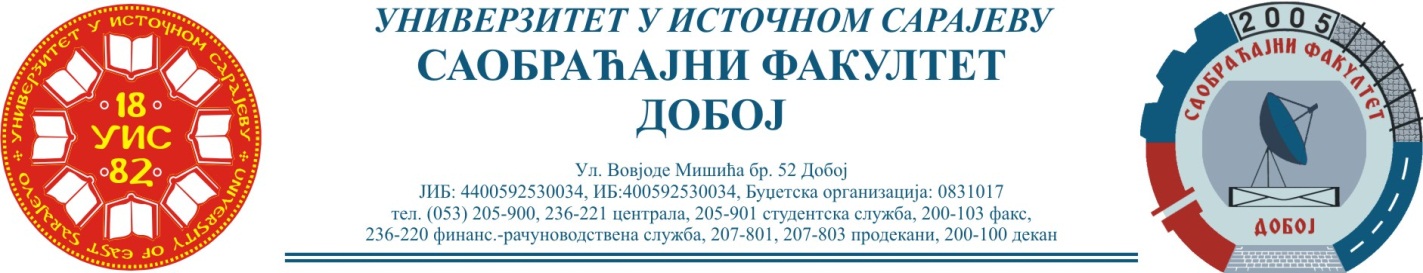 Добој, 09.09.2019. године                                                                 Школска година:  2018/2019САОБРАЋАЈНИ ОДСЈЕК                                       Смјер – „ЛОГИСТИКА“РЕЗУЛТАТИ ШЕСТОГ ИСПИТНОГ РОКАПРЕДМЕТ: „ОСНОВНИ ВИДОВИ ТРАНСПОРТА II“Одржаног дана: 09.09.2019. годинеПрви усмени дио испита одржат ће се 09.09.2019. године у заказаном термину са почетком у 0900 сати  у кабинету предметног наставника.Првом усменом термину уз кандидата Шкиљу Мирзета присуствовала и студент-апсолвент Тања Јањиловић бр. индекса:73/11.Други термин усменог испитног рока је Петак 13.09.2019. године са почетком у 0900 сати  у кабинету предметног наставника.                                                                                                             Резултате доставио:                                                                                                    Др Здравко Б. Нунић, ван.проф.                                                                                                            __________________________P.брПРЕЗИМЕ И ИМЕБрој индек.ПРЕДИСПИТОБАВЕЗЕСЕМИНА РАДТЕСТОСТ. БРОЈ БОДОВА НА УСМЕНОМUKUPNOОЦЈЕНАP.брПРЕЗИМЕ И ИМЕБрој индек.П+В+АВ=Мог. Ост.30 бодоваМогуће остварити 40 бодоваМогуће остварити 30 бодоваОСТ. БРОЈ БОДОВА НА УСМЕНОМUKUPNOОЦЈЕНА1.Пенава Николина1163/163+2+20 =2540(27.05.19.)/2.Старчевић Алмедина1149/163+3+20 =2638(01.04.19.)/3.Шкиљо Мирзет887/142+2+0 =437(27.03.17.)/